The Legislative Branch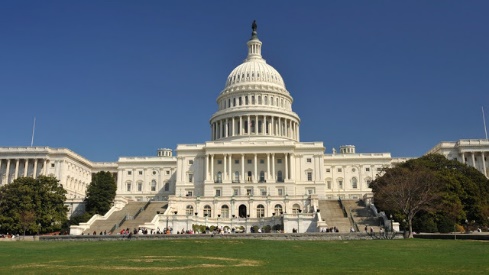 Chapter 8: State and Local LegislaturesState LegislaturesState Legislatures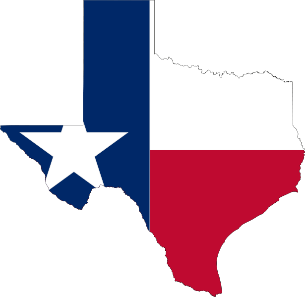 ___________________- are lawmakers that are voted in by the citizens in order to pass laws on their behalf.  ______________ legislature: States whom legislatures are divided into two houses.House of Representatives (larger of the two)Senate (smaller of the two)_______________ legislature: Is a one-house legislature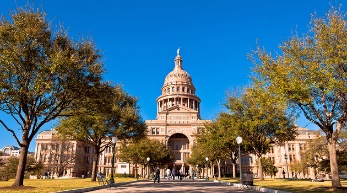 Only Nebraska, called the Senate. Organization of State LegislaturesState legislatures vary greatly in _____.Largest: New Hampshire, 400 Representatives and 24 Senators.Smallest: Alaska, 40 Representatives and 20 Senators. These ______ legislatures are organized to represent all citizens of the ______ equally.  Therefore, each state is divided into districts.Reynolds v. Sims, ruled that state legislative districts must be equal in population.  Sessions and Leaders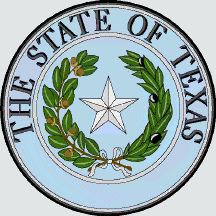 This process is similar to that of ___________.Most state _______________ meet in regular sessions every year, some every _____ years.In most states the ______________ governor presides over the state Senate.In the House of Representatives, they often elect their leader, called the _____________.The leader of each house appoints its __________________ members. Qualifications and TermsThe qualifications and terms of state legislatures vary from ______ to state.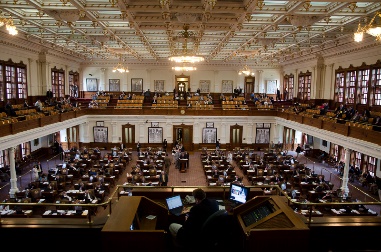 Most require that they be U.S. _______________.In almost all states you must live in the ____________ you are representing. Generally speaking you must be ___ years old to be a Senator and 21 to be a Representative.In most states Senators serve ______ year terms and Representatives serve two year terms.  _____________ vary by state, EX. In Rhode Island they make $10,000 per year and in New York $79,500. State Legislative ElectionsPrimary ElectionsAll state senators and _________________are directly elected by the people in their voting districts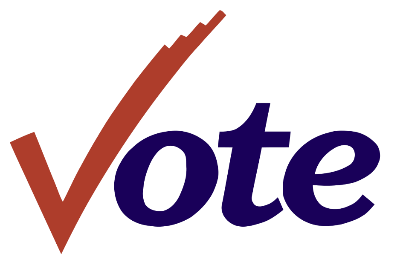 _________states the process of election looks similar to the congressional elections but on a smaller scale___________________typically take part in elections to be put on the general election ballotSome states require a two-part process consisting of a closed or semi-closed primary which only voters registered of a certain party can choose candidates from their partyOther states any voter can vote on either party’s candidatesCampaign FinanceSome candidates for state legislatures ________ millions of dollars trying to get elected, others very little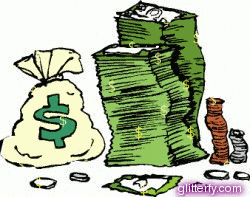 The __________ of money spent on a state election depends on the political importance of the district in question and the party affiliations of its votersSome state legislative elections attract quite a bit of national attention (example:  when a state prepares to redraw districts) Local GovernmentsCivic Participation in Local GovernmentThe ___________have more power at the local level than any other levelParticipating in ________ government is easier than it is at other levels of government simply because of proximity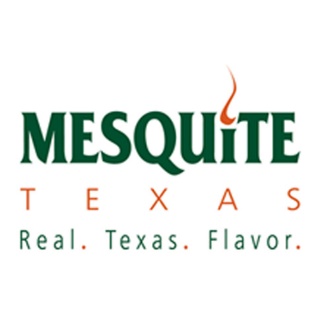 At the ________ level the elected officials do not wait for the citizens to come to they often go to the peopleMany ___________ and private groups make it their mission to educate people about how to be informed, engaged, and involved in local governmentGovernment Structure and Lawmaking_____________-are normally the largest territorial and political subdivision within the state_________-can be called municipality, they have a certain size population and geographic area__________________-exist as units of local government in 20 states, services vary state to state, historically they were governed with very direct participation of their residents______________________-are designed to be able to better respond to specific problems, they are units of local government that deal with a specific function______________________-are usually governed by an elected local body (school board), and they determine the budget for the school system and decide on new school programs and facilities State and Local Legislative PolicyPublic Policy Concerns of State LegislaturesMany states have ________ to add more stringent requirements to votingExample:  Laws to prevent voter fraudThere are opponents to these laws arguing that it impacts certain groups of peopleSome states who have initiated voter ID have been blocked by the federal governmentStates are attempting to ____________ their energy needs to protect the environment by regulating the use of energy sourcesSome states governments are in charge of ensuring that schools and education programs are providing the best outcomes for studentsExample:  passing laws to allow public charter schools to not follow state lawsLooking for ways to assess and evaluate teacher qualityFinding ways to fund higher educationLegislatures often ________ laws in responds to trends in crimePublic Policy Concerns in local legislaturesOne of the goals of local governments is to create __________ cites, and so they must regulate land use by passing zoning ordinancesBoth ______ and local governments address transportation issues by providing mass transit systems______________develop is handled by both the state and local government as it is their number one concernSmaller cities have to find away ways to promote business to compete with larger citiesMany states and cities offer incentives to get investments into their economyThey also pass policies that will help the workers of their state and cities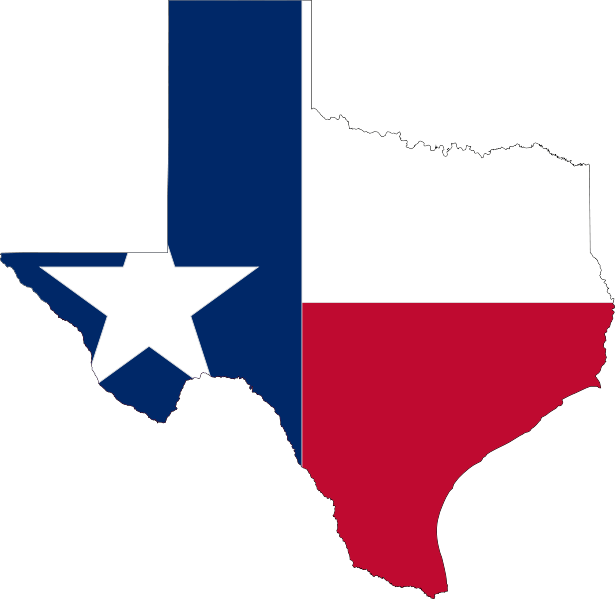 